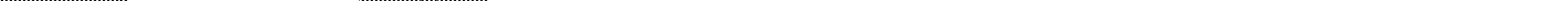 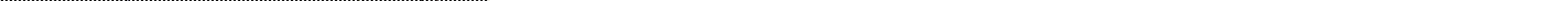 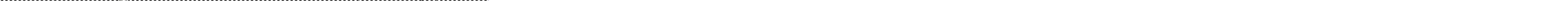 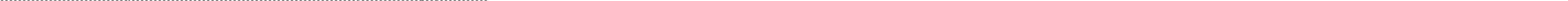 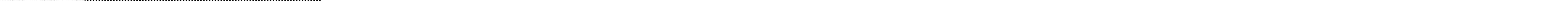 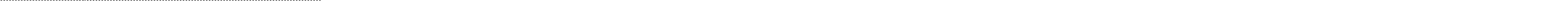 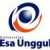 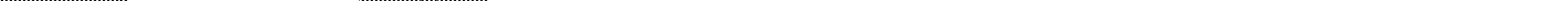 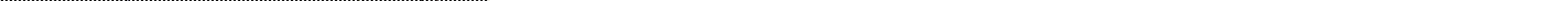 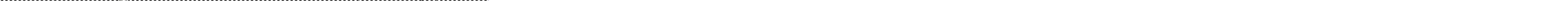 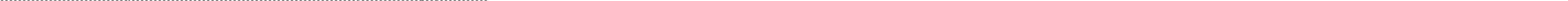 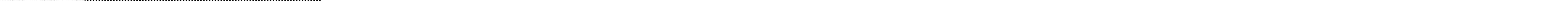 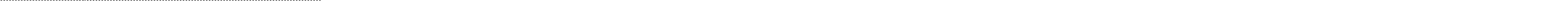 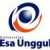 RENCANA PEMBELAJARAN SEMESTER PROGRAM STUDI DIPLOMA-III SURVEI DAN PEMETAAN UNIVERSITAS ESA UNGGULMata Kuliah                                 :  Teknik Presentasi dan Komunikasi             Kode MK            :      TPL 111 Mata Kuliah Prasyarat                :  -                                                                 Bobot MK          :      2 Sks                              Dosen Pengampu                       :   Surya Kurniawan                                     Kode Dosen       :      7803Alokasi Waktu                             :  Tatap muka 14 x 100 menit, ada praktik, tidak ada onlineCapaian Pembelajaran                :  Mahasiswa  Melatih dan menguji kemampuan teori Teknik PresentasiMahasiswa  Melatih dan menguji kemampuan teori KomunikasiSESIKEMAMPUANAKHIRMATERIPEMBELAJARANBENTUKPEMBELAJARANSUMBERPEMBELAJARANINDIKATORPENILAIAN1Mahasiswa diharapkan mampu mengetahui dan memahami topik Teknik Presentasi dan KomunikasiSosialisasi RPS, kontrak pembelajaran, pengertian, komponen dasar, prinsip dan macam-macam Teknik Presentasi dan Komunikasi berdasarkan jumlah peserta,    Metode : Ceramah, Tanya jawab dan diskusi   Media : LCD Komputer, projector dan WhiteboardSutriadi, Ridwan, 2014, Teknik Presentasi dan Komunikasi. In: Pengertian Dasar dan Kebutuhan Presentasi dan Komunikasi dalam PWK, Universitas Terbuka, Jakarta Suryaman,Isman, 2007, 7 Dosa besar (Penggunaan) Powerpoint, Gramedia, JakartaMenguraikan pemahaman topik komponen dasar, prinsip dan macam-macam Teknik Presentasi dan Komunikasi2Mahasiswa mampu menguraikan teori-teori terkaid kegiatan dalam Survey dan Pemetaanteori Survey dari jenis dan teknologi yang digunakanPenjelasan materi tatap mukaTanya jawab materiMedia : kelas, komputer, LCD dan whiteboardMuhammad Arni, 2007. Komunikasi Organisasi. Jakarta : Bumi AksaraBasuki, Slamet, 2006, Ilmu Ukur Tanah, Yogyakarta, Gadjah Mada PressMembedakan dan menguraikan teori-teori terkaid kegiatan dalam Survey dan Pemetaan dengan benar dan tepatSESIKEMAMPUANAKHIRMATERIPEMBELAJARANBENTUKPEMBELAJARANSUMBERPEMBELAJARANINDIKATORPENILAIAN3Mahasiswa diharapkan mampu mengetahui dan memahami Mengenal berbagai bentuk media dan teknik presentasi yang meliputi presentasi visual, tertulis serta kebutuhannya dalam berbagai media komunikasi dalam proses Survey dan Pemetaan memahami Mengenal berbagai bentuk media dan teknik presentasi yang meliputi presentasi visual, tertulis serta kebutuhannya dalam berbagai media komunikasi dalam proses Survey dan Pemetaan Metode : Ceramah, Tanya jawab dan diskusiMedia : LCD Komputer, projector dan WhiteboardSutriadi, Ridwan, 2014, Teknik Presentasi dan Komunikasi. In: Pengertian Dasar dan Kebutuhan Presentasi dan Komunikasi dalam PWK, Universitas Terbuka, Jakarta Suryaman,Isman, 2007, 7 Dosa besar (Penggunaan) Powerpoint, Gramedia, JakartaMenguraikan pemahaman Mengenal berbagai bentuk media dan teknik presentasi yang meliputi presentasi visual, tertulis serta kebutuhannya dalam berbagai media komunikasi dalam proses Survey dan Pemetaan4Mahasiswa diharapkan mampu mengetahui dan memahami Mengenal berbagai bentuk media dan teknik presentasi yang meliputi tertulis, dan lisan serta kebutuhannya dalam berbagai media komunikasi dalam proses Survey dan Pemetaan memahami Mengenal berbagai bentuk media dan teknik presentasi yang meliputi presentasi tertulis, dan lisan serta kebutuhannya dalam berbagai media komunikasi dalam proses Survey dan Pemetaan Metode : Ceramah, Tanya jawab dan diskusiMedia : LCD Komputer, projector dan WhiteboardSutriadi, Ridwan, 2014, Teknik Presentasi dan Komunikasi. In: Pengertian Dasar dan Kebutuhan Presentasi dan Komunikasi dalam PWK, Universitas Terbuka, , Jakarta Suryaman,Isman, 2007, 7 Dosa besar (Penggunaan) Powerpoint, Gramedia, JakartaMenguraikan pemahaman Mengenal berbagai bentuk media dan teknik presentasi yang meliputi presentasi tertulis, dan lisan serta kebutuhannya dalam berbagai media komunikasi dalam proses Survey dan Pemetaan5Mahasiswa diharapkan mampu membuat dan memahami Mengenal berbagai bentuk media dan teknik presentasi yang meliputi presentasi visual, tertulis dan lisan  serta kebutuhannya dalam berbagai media komunikasi dalam proses Survey dan Pemetaan Mampu membuat  berbagai bentuk media dan teknik presentasi yang meliputi presentasi visual, tertulis dan lisan  serta kebutuhannya dalam berbagai media komunikasi dalam proses Survey dan Pemetaan Metode : Ceramah, Tanya jawab dan diskusiMedia : LCD Komputer, projector dan WhiteboardSutriadi, Ridwan Teknik Presentasi dan Komunikasi. In: Pengertian Dasar dan Kebutuhan Presentasi dan Komunikasi dalam PWK, Universitas Terbuka, 2014, Jakarta Suryaman,Isman, 2007, 7 Dosa besar (Penggunaan) Powerpoint, Gramedia, JakartaMenguraikan pemahaman Mengenal  dan membuat berbagai bentuk  presntasi menggunakan media dan teknik presentasi yang baik, meliputi presentasi visual, tertulis dan lisan dalam proses Survey dan Pemetaan6Mahasiswa diharapkan mampu Menguasai teknik presentasi dasar menggunakan pemilihan huruf, garis, dan warna yang akan dipergunakan dalam presentasi visual/grafisMenguasai teknik presentasi dasar menggunakan pemilihan huruf, garis, dan warna yang akan dipergunakan dalam presentasi visual/grafis Metode : Ceramah, Tanya jawab dan diskusiMedia : LCD Komputer, projector dan Whiteboard Sutriadi, Ridwan Teknik Presentasi dan Komunikasi. In: Pengertian Dasar dan Kebutuhan Presentasi dan Komunikasi dalam PWK, Universitas Terbuka, 2014, JakartaSuryaman,Isman, 2007, 7 Dosa besar (Penggunaan) Powerpoint, Gramedia, Jakartamengurai Menguasai teknik presentasi dasar menggunakan pemilihan huruf, garis, dan warna yang akan dipergunakan dalam presentasi visual/grafis7Mahasiswa diharapkan mampu Memahami berbagai teknik presentasi grafik/diagram; Mampu mempresentasikan data, analisis, dan produk rencana ke dalam bentuk diagram secara manualMenguasai teknik presentasi dasar menggunakan grafik/diagram; Mampu mempresentasikan data, analisis, dan produk rencana ke dalam bentuk diagram secara manualMetode : Ceramah, Tanya jawab dan diskusiMedia : LCD Komputer, projector dan Whiteboard Sutriadi, Ridwan Teknik Presentasi dan Komunikasi. In: Pengertian Dasar dan Kebutuhan Presentasi dan Komunikasi dalam PWK, Universitas Terbuka, 2014, Jakarta Suryaman,Isman, 2007, 7 Dosa besar (Penggunaan) Powerpoint, Gramedia, Jakartamengurai Menguasai teknik presentasi dasar menggunakan grafik/diagram; Mampu mempresentasikan data, analisis, dan produk rencana ke dalam bentuk diagram secara manualSESIKEMAMPUANAKHIRMATERIPEMBELAJARANBENTUKPEMBELAJARANSUMBERPEMBELAJARANINDIKATORPENILAIAN8Mahasiswa diharapkan mampu mempresentasikan data, analisis, dan produk rencana ke dalam bentuk diagram, dengan alat bantu komputerMampu mempresentasikan data, analisis, dan produk rencana ke dalam bentuk diagram, dengan alat bantu komputerMetode : Ceramah, Tanya jawab dan diskusiMedia : LCD Komputer, projector dan WhiteboardSutriadi, Ridwan Teknik Presentasi dan Komunikasi. In: Pengertian Dasar dan Kebutuhan Presentasi dan Komunikasi dalam PWK, Universitas Terbuka, 2014, Jakarta Suryaman,Isman, 2007, 7 Dosa besar (Penggunaan) Powerpoint, Gramedia, JakartaMenguasai mempresentasikan data, analisis, dan produk rencana ke dalam bentuk diagram, dengan alat bantu komputer9Mahasiswa diharapkan Mampu mempresentasikan sketsa dan perspektif untuk mendeskripsikan masalah dan merumuskan alternatif pemecahan masalahMampu mempresentasikan sketsa dan perspektif untuk mendeskripsikan masalah dan merumuskan alternatif pemecahan masalahMetode : Ceramah, Tanya jawab dan diskusiMedia : LCD Komputer, projector dan WhiteboardSutriadi, Ridwan Teknik Presentasi dan Komunikasi. In: Pengertian Dasar dan Kebutuhan Presentasi dan Komunikasi dalam PWK, Universitas Terbuka, 2014, Jakarta Suryaman,Isman, 2007, 7 Dosa besar (Penggunaan) Powerpoint, Gramedia, Jakartamampu mempresentasikan sketsa dan perspektif untuk mendeskripsikan masalah dan merumuskan alternatif pemecahan masalahSESIKEMAMPUANAKHIRMATERIPEMBELAJARANBENTUKPEMBELAJARANSUMBERPEMBELAJARANINDIKATORPENILAIAN10Mahasiswa diharapkan Mampu memanfaatkan teknik fotografi untuk menunjang presentasi data dan analisisMampu memanfaatkan teknik fotografi untuk menunjang presentasi data dan analisisMetode : Ceramah, Tanya jawab dan diskusiMedia : LCD Komputer, projector dan WhiteboardSutriadi, Ridwan Teknik Presentasi dan Komunikasi. In: Pengertian Dasar dan Kebutuhan Presentasi dan Komunikasi dalam PWK, Universitas Terbuka, 2014, Jakarta Suryaman,Isman, 2007, 7 Dosa besar (Penggunaan) Powerpoint, Gramedia, JakartaMenguasai mempresentasikan dengan memanfaatkan teknik fotografi untuk menunjang presentasi data dan analisis.SESIKEMAMPUANAKHIRMATERIPEMBELAJARANBENTUKPEMBELAJARANSUMBERPEMBELAJARANINDIKATORPENILAIAN11mahasiswa diharapkan memahami berbagai jenis presentasi tertulis dan proses penulisan akademikMemahami berbagai jenis presentasi tertulis dan proses penulisan akademikMetode : Ceramah, Tanya jawab dan diskusiMedia : LCD Komputer, projector dan WhiteboardSutriadi, Ridwan Teknik Presentasi dan Komunikasi. In: Pengertian Dasar dan Kebutuhan Presentasi dan Komunikasi dalam PWK, Universitas Terbuka, 2014, Jakarta mengurai Menguasai Memahami berbagai jenis presentasi tertulis dan proses penulisan akademikSESIKEMAMPUANAKHIRMATERIPEMBELAJARANBENTUKPEMBELAJARANSUMBERPEMBELAJARANINDIKATORPENILAIAN12Mahasiswa diharapkan Mampu menyusun karya tulis/esai yang berkaitan dengan survey dan PemetaanMampu menyusun karya tulis/esai yang berkaitan dengan survey dan PemetaanMetode : Ceramah, Tanya jawab dan diskusiMedia : LCD Komputer, projector dan WhiteboardSutriadi, Ridwan Teknik Presentasi dan Komunikasi. In: Pengertian Dasar dan Kebutuhan Presentasi dan Komunikasi dalam PWK, Universitas Terbuka, 2014, Jakarta mengurai Menguasai Memahami berbagai jenis presentasi tertulis dan proses penulisan akademik13Mahasiswa diharapkan Mampu Memahami jenis-jenis presentasi lisan dan teknik berbicara di depan umum. Disertai dengan kemampuan menggunakan alat bantu visual (misalnya LCD projector)Memahami jenis-jenis presentasi lisan dan teknik berbicara di depan umum. Disertai dengan kemampuan menggunakan alat bantu visual (misalnya LCD projector)Metode : Ceramah, Tanya jawab dan diskusiMedia : LCD Komputer, projector dan WhiteboardSutriadi, Ridwan Teknik Presentasi dan Komunikasi. In: Pengertian Dasar dan Kebutuhan Presentasi dan Komunikasi dalam PWK, Universitas Terbuka, 2014, Jakarta mengurai Menguasai dan  Memahami jenis-jenis presentasi lisan dan teknik berbicara di depan umum. Disertai dengan kemampuan menggunakan alat bantu visual (misalnya LCD projector)SESIKEMAMPUANAKHIRMATERIPEMBELAJARANBENTUKPEMBELAJARANSUMBERPEMBELAJARANINDIKATORPENILAIAN14Mahasiswa diharapkan Mampu mengaplikasikan teknik-teknik presentasi untuk Aplikasi Projek Kegiatan Terkait Survey dan PemetaanAplikasi Projek Kegiatan Terkait Survey dan Pemetaan Metode : Ceramah, Tanya jawab dan diskusiMedia : LCD Komputer, projector dan WhiteboardSutriadi, Ridwan Teknik Presentasi dan Komunikasi. In: Pengertian Dasar dan Kebutuhan Presentasi dan Komunikasi dalam PWK, Universitas Terbuka, 2014, Jakarta Mampu mengaplikasikan teknik-teknik presentasi untuk Aplikasi Projek Kegiatan Terkait Survey dan Pemetaan